معاهدة التعاون بشأن البراءاتالفريق العاملالدورة الحادية عشرةجنيف، من 18 إلى 22 يونيو 2018مشروع جدول الأعمالمن إعداد الأمانةافتتاح الدورةانتخاب الرئيس ونائبي الرئيساعتماد جدول الأعمالتطوير نظام البراءات في المستقبلالتعديلات المقترحة على الإطار الإجرائي والقانوني لنظام البراءاتمسائل أخرىملخص الرئيساختتام الدورة[نهاية الوثيقة]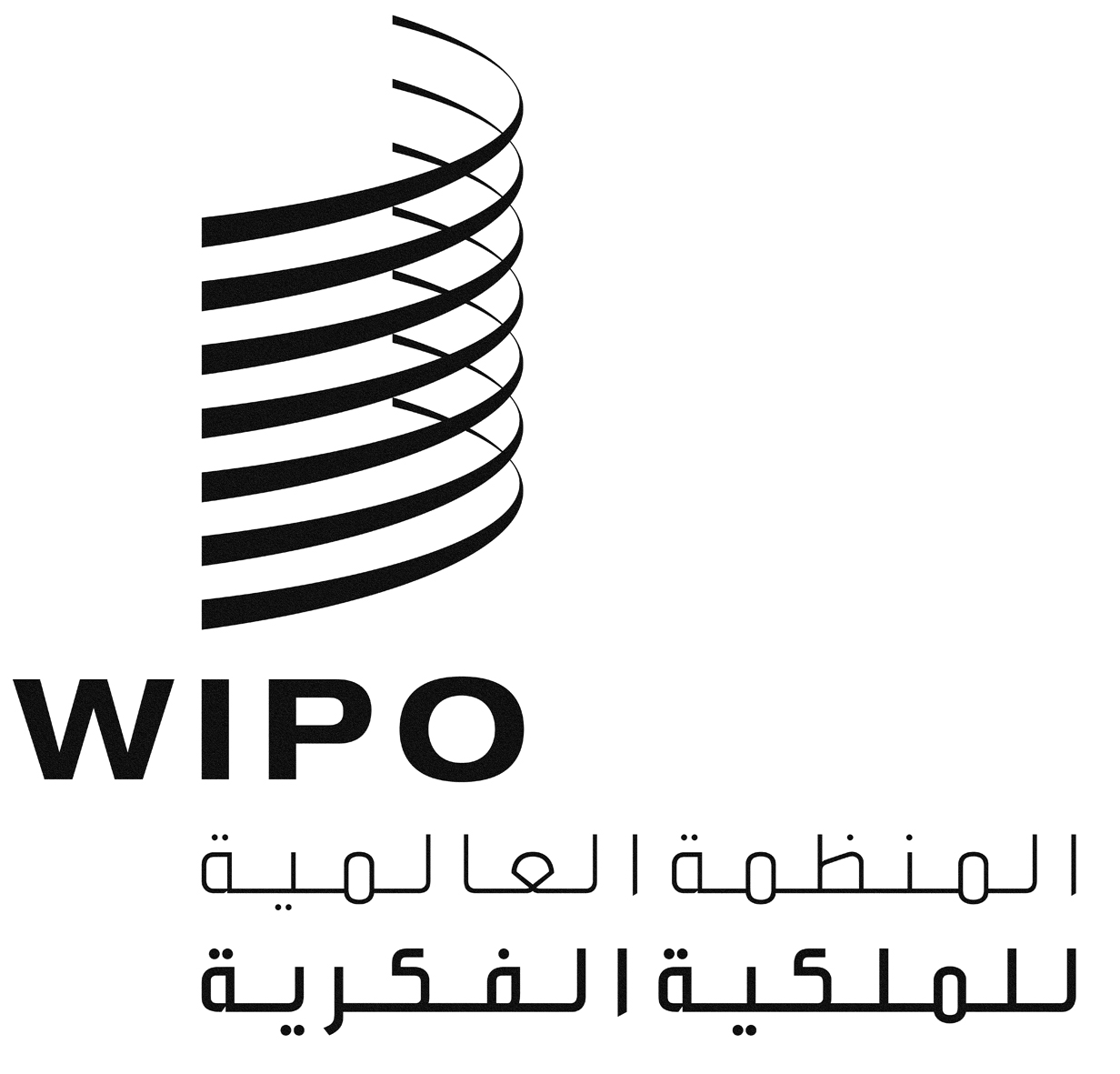 APCT/WG/11/1 PROV.PCT/WG/11/1 PROV.PCT/WG/11/1 PROV.الأصل: بالإنكليزيةالأصل: بالإنكليزيةالأصل: بالإنكليزيةالتاريخ: 19 مارس 2018التاريخ: 19 مارس 2018التاريخ: 19 مارس 2018